INDICAÇÃO N.º 621/2019Ementa: Conserto no asfalto da rua Diogenes Pedroso de Oliveira  no bairro Colina dos Pinheiros.Exma. Senhora Presidente.Justificativa:Tendo em vista a falta de manutenção da rua Diogenes Pedroso de Oliveira no bairro Colinas dos Pinheiros, a Vereadora Mônica Morandi requer nos termos do art. 127 do regimento interno, que seja encaminhada ao Exmo. Prefeito Municipal a seguinte indicação:	Que seja realizado o conserto do asfalto na localidade acima mencionada.   Valinhos, 08 de março de 2019.____________________Mônica MorandiVereadoraFotos anexas.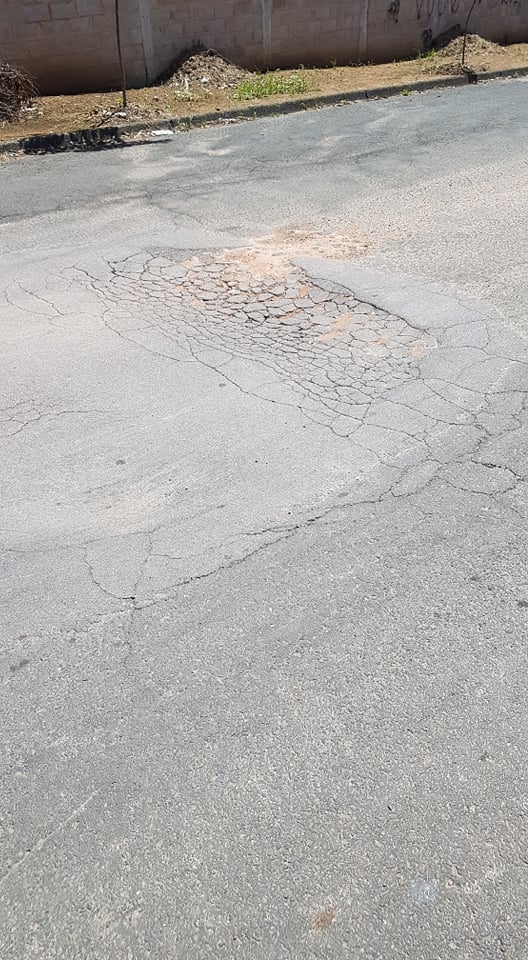 